„ĮSTAIGOS PAVADINIMAS“DIREKTORIUSĮSAKYMASDĖL IŠSKAITYMO IŠ DARBUOTOJO DARBO UŽMOKESČIO UŽ MAITINIMĄSI „ĮSTAIGOS PAVADINIMAS“20    m.                  d. Nr.Vilnius	Vadovaudamasis Vilniaus miesto savivaldybės administracijos Kultūros, švietimo ir sporto departamento, Švietimo skyriaus vėdėjo 2006 m. kovo 8 d. įsak. A500-284-(1.2.-KSD-1) patvirtinta Vilniaus miesto savivaldybės ikimokyklinių įstaigų, mokyklų-darželių darbuotojų maitinimosi tvarka bei „įstaigos pavadinimas“ darbuotojų prašymais:N u r o d a u išskaičiuoti iš darbo užmokesčio nurodytas sumas už maitinimąsi gegužės mėnesį išvardintiems darbuotojams:Direktorius (-ė)				                     (Vardas ir pavardė)Nr.Darbuotojo pavardė, vardasIšskaičiuojama suma Eur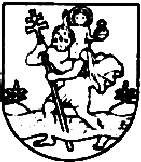 